            Idaho City Chamber of Commerce 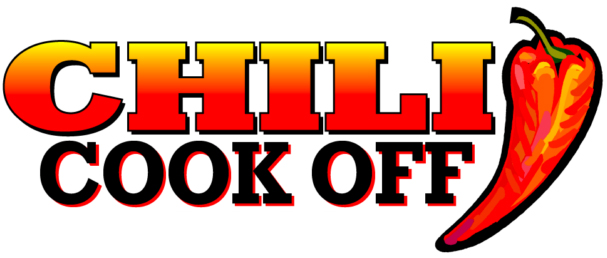 March 4, 2023 Idaho City, IdahoIdahocitychamber.org, PO Box 507, Idaho City, ID 83631Sponsorship Sign-UpSponsors may also sign-up and pay online at idahocitychamber.org/chili-cook-offName of Business_____________________________________________Name of Contact, Title________________________________________Address________________________________________________________Phone_____________________________Email________________________Sponsorship Level______________________________________________All levels include: Chili Cook-Off Team Entry Fees waived for one Team ($40 value)Facebook ad and bulletin board recognition at the event.  1 Commemorative bowl, each with raffle and People’s Choice voting ticket.Space at the Sponsors’ Table to display literature.  EVENT SPONSOR – Contact boardmembers@idahocitychamber.org				  Requires a 50/50 Chamber/Sponsor Cash MatchGold Level – Habanero - $500 (Scoville heat index: 150,000 plus)Additional: Mention in all advertising possible in print and online, and space for one banner on a wall or vehicle (you provide) parked at the entrance of the event. Mentioned in the Idaho World as a Gold Level Sponsor.Silver Level – Serrano - $250 (Scoville Heat Index: 10,000 plus)	Additional: Mention in the Idaho World, as a Silver Level SponsorBronze Level – Jalapeno - $100 (Scoville Heat Index: 2,000 plus)Many businesses who enter the contest choose to be a sponsor too, as an additional show of support, since their entry fee is included in all Sponsor levels. Sponsors who don’t enter, may choose to donate their entry fee to a contestant who requests help with covering their entry fees. That contestant may compete in the sponsor’s name. 